Giulio Caccini (1545 – 1618)		AVE MARIA    			550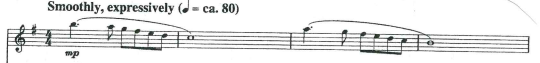 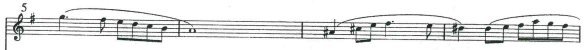 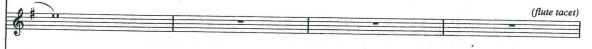 17
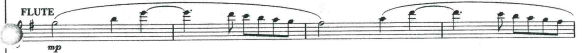 21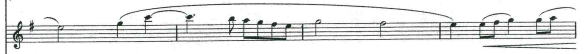 25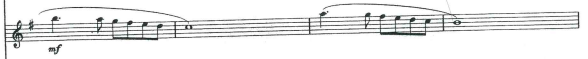 29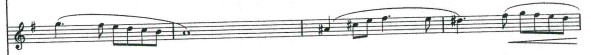 33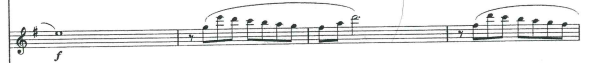 37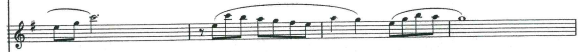 41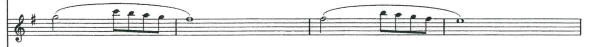 45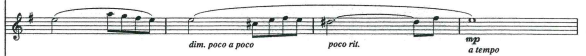 49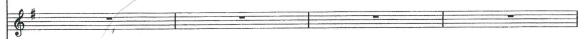 53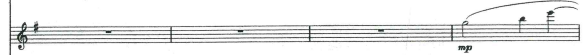 57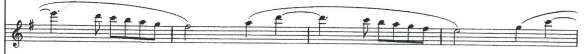 61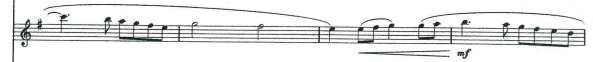 65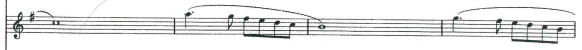 69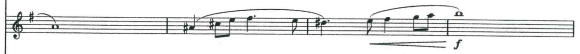 73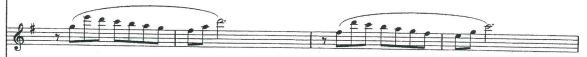 77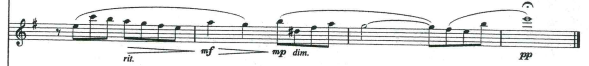 